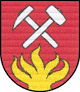 Mgr. Róbert Chaban starosta obce BalážeV Balážoch dňa 26.7. 2019Starosta obce Baláže podľa § 12 ods. 1 zákona č. 369/1990 Zb. o obecnom zriadení v znení neskorších predpisov zvoláva štvrté verejné zasadnutie obecného zastupiteľstva obce Baláže v roku 2019, ktoré sa bude konať2. augusta 2019 (piatok) o 18:30 hod. v zasadačke obecného úradu Návrh programu: 1.   Otvorenie a prezentácia zasadnutia obecného zastupiteľstva       2.   Schválenie programu zasadnutia      3.   Určenie zapisovateľa, overovateľov zápisnice a návrhovej komisie 4.   Kontrola uznesení5.	Príprava kultúrneho podujatia Deň obce6.   Hospodárenie obce za 1. Polrok 20197.   Oprava MK z dotácie MF SR 8.	Odpredaj obecného pozemku9.   Rôzne	- projekt KD	- Protokol o odovzdaní pozemkov do vlastníctva obce	- UPSVR	- Údržba objektov	- Kontrola z NKÚ 7-10/201910.	Diskusia11.	Návrh uznesení12. Ukončenie zasadnutia                                                                                                                      starosta obcePozvaní:Poslanci OZ :Mgr. Matej Vavrek, Mgr. Juraj Rusko, Ing. Michaela Blašková, Ing. Miroslav Tišliar, Vladimír Čunderlík, hlavná kontrolórka obce Ľubica Kulfasová,. ZOSZPB, TJ a občania.